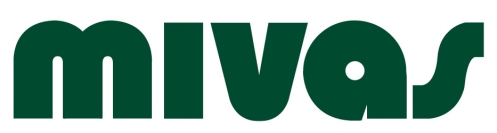 JOBSTUDENTEN 2023  – AANVRAAGFORMULIER(INVULLEN IN DRUKLETTERS AUB )WELKE PERIODE KAN JE KOMEN?Heb je al bij MIVAS gewerkt?      ja              Via:    Adecco             nee	
                		                                              Agilitas			                                              KonvertHeb je reeds als hulpwerkleider gewerkt bij Mivas?          	     jaWaar zou je het liefst werken? 					    Lier(In de mate van het mogelijke wordt hier rekening mee gehouden)	    RumstHoe kom je naar Mivas?		  fiets	         	              		     auto/brommer	       te voet  trein			     bus_______________________________________________________________________________________________Gelieve dit formulier (ingevuld) samen met een kopie van je ID-kaart terug te sturen naar:mailbox@mivas.be MIVAS tav administratie - Plaslaar 41 – 2500 LierNAAM:TELEFOON THUIS: VOORNAAM:GSM NUMMER.:ADRES:EMAIL:POSTCODE:SCHOOL:GEMEENTE:OPLEIDING:RIJKSREGISTERNUMMER:STUDIE- of ACADEMIEJAAR:NATIONALITEIT:SCHOENMAAT:GEBOORTEPLAATS:BANKREKENINGNUMMER:  KROKUSVAKANTIE: ma 20 feb tem vrij 24 feb  GROTE VAKANTIE: ma 03 juli tem vrij 07 juli woe 12 juli tem vrij 14 juli ma 17 juli tem don 20 juli ma 24 juli tem vrij 28 juli  PAASVAKANTIE: ma 03 april tem vrij 07 april di 11 april tem vrij 14 april  ma 31 juli tem vrij 04 aug ma 07 aug tem vrij 11 aug woe 16 tem vrij 18 aug ma 21 aug tem vrij 25 aug  HERFSTVAKANTIE: 
 ma 30 okt tem di 31 okt do 2 nov tem vrij 3 nov ma 28 aug tem vrij 1 sept ma 04 sept tem vrij 08 sept ma 11 sept tem vrij 15 sept ma 18 sept tem do 21 sept KERSTVAKANTIE: di 26 dec tem vrij 29 dec  di 2 jan tem vrij 05 jan ma 25 sept tem vrij 29 sept